PERANAN BIDANG PROFESI DAN PENGAMANAN (BIDPROPAM) DALAM PENEGAKAN HUKUM TINDAK PIDANA NARKOTIKA BAGI PERSONEL POLRI DI WILAYAH HUKUM POLDA SUMATERA UTARASKRIPSIOLEH:JHONTUA HALOMOAN SITINJAKNPM 175114074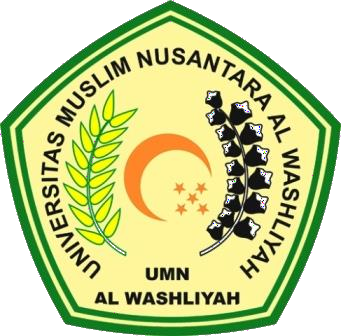 FAKULTAS HUKUMUNIVERSITAS MUSLIM NUSANTARA AL WASHLIYAH MEDAN2023